Lesson 18: Messiah. Christ. AnointedA symbol and three words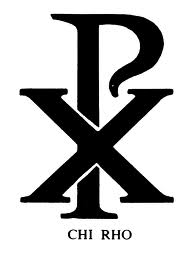 This is the Chi-Rho symbol. It combines the first two letters of the Greek word __________________	Hebrew: ___________________________________________	Greek: _____________________________________________	English: ____________________________________________AnointedThe reasons for anointingA person was anointed for two reasons. (Remember the words at 1 and 2, they are VERY important)1.	____________________________The anointing made clear that this person _________________________________________________	________________________________________________________________________________	________________________________________________________________________________	________________________________________________________________________________2. 	____________________________The anointing made clear that this person _________________________________________________	________________________________________________________________________________	________________________________________________________________________________	________________________________________________________________________________What were their tasks?For each office, name three people who held that office	Prophet: _______________________________________________________________________	Priest: _________________________________________________________________________	King: ___________________________________________________________________________Their tasks were:	Prophet: _______________________________________________________________________	Priest: _________________________________________________________________________  _________________________________________________________________________	King: ___________________________________________________________________________Bible Study: Matthew 3:16-171. When exactly did Jesus receive His anointing? ___________________________________________2. What was the baptism about (Matthew 3:11)? ____________________________________________	________________________________________________________________________________3. Who descended upon the Jesus? __________________________________________4. Who spoke from heaven? ___________________________________________________Anointing is about authorization and qualification.5. Wherein lies the authorization of Jesus as the Christ of God? ________________________________	________________________________________________________________________________6. Wherein lies the qualification of Jesus as the Christ of God? ________________________________	________________________________________________________________________________Jesus’ three-fold officeJesus is the _______________, the _____________________________________________________He is to God’s people _________________________________________________________________And not just ________________________________________________________________________He is the _____________ prophet, the ______________ high priest, and the ________________ king. What Jesus does as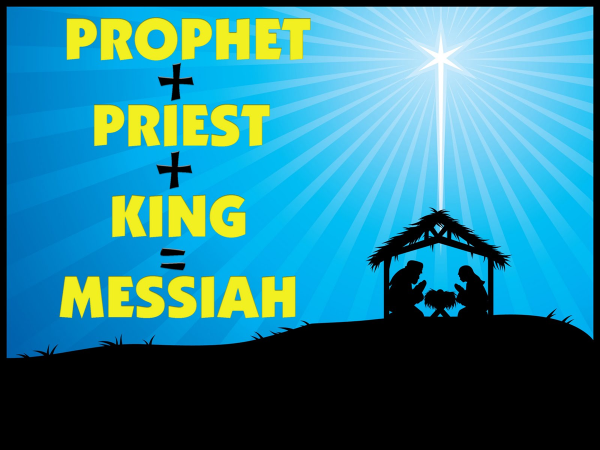 As what did Jesus do/say it?Indicate which office goes with the statement.What Jesus does for youAs prophetHe gives you the _______________ in the form of the ________________, and sends __________ 
__________ into your heart to make you understand ___________________.As priestHe has paid ___________________ for your __________ and ___________ for you to the Father 
to accept you __________________________________As kingHe ________________ your life, placing you in _________________________ where you will be protected and taken care of.TextAnointerAnointee(s)Position1 Kings 19:16bExodus 30:301 Samuel 10:1ProphetPriestKingProclaim God’s word to the people.Bring God and His people closer to each other through sacrifice and prayer.To protect and rule over God’s people.Some examplesSome examplesSome examples__________________________________________________________________________________________________________________________________________________________________________________________________________________________________________ProphetPriestKing1. Die on the cross2. Jesus prays that Peter might be kept safe from Satan.3. Jesus said “What I teach I have received from Him who sent Me.”4. Jesus is with us until the end of the world.5. Jesus is the Good Shepherd who lays down His life for the sheep.6. The Lord Jesus instructs the people travelling to Emmaus7. Jesus said: “I tell you, if you call your brother a fool, you deserve to go to hell.”8. Jesus praying for the unity of the church.9. All authority in heaven and on earth belongs to Jesus.